СУМСЬКА МІСЬКА РАДАVІІ СКЛИКАННЯ LXIV СЕСІЯРІШЕННЯРозглянувши звернення БЛАГОДІЙНОГО ФОНДУ СОЦІАЛЬНОГО ЗАХИСТУ (ПІДТРИМКИ) ІНВАЛІДІВ СУМСЬКОЇ ОБЛАСТІ «СОЦІНВЕСТ» про встановлення орендної плати за користування нежитловими приміщеннями, відповідно до статті 19 Закону України «Про оренду державного та комунального майна» та пункту 8 Методики розрахунку орендної плати за майно територіальної громади міста Суми та пропорції її розподілу, затвердженої рішенням Сумської міської ради від 01 лютого 2012 року                                                              № 1186 – МР (зі змінами) та враховуючи пропозиції постійної комісії з питань законності, взаємодії з правоохоронними органами, запобігання та протидії корупції, місцевого самоврядування, регламенту, депутатської діяльності та етики, з питань майна комунальної власності та приватизації Сумської міської ради (протокол від 10 вересня 2019 року № 81), керуючись статтею 25, частиною п’ятою статті 60 Закону України «Про місцеве самоврядування в Україні», Сумська міська радаВИРІШИЛА:1. Встановити орендну плату БЛАГОДІЙНОМУ ФОНДУ СОЦІАЛЬНОГО ЗАХИСТУ (ПІДТРИМКИ) ІНВАЛІДІВ СУМСЬКОЇ ОБЛАСТІ «СОЦІНВЕСТ» у розмірі 24 грн. на 2020 рік за оренду нежитлових приміщень площею 104,1 кв.м (з уточненням в БТІ), розташованих у будинку № 7 по вул. Героїв Небесної сотні у місті Суми. 2. Департаменту забезпечення ресурсних платежів Сумської міської ради                       (Клименко Ю.М.) внести відповідні зміни до договору оренди, в порядку, встановленому чинним законодавством.3. Організацію виконання цього рішення покласти на першого заступника міського голови Войтенка В.В.Секретар Сумської міської ради                                                              А.В. БарановВиконавець: Клименко Ю.М.________________ 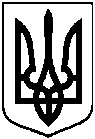 від 13 листопада 2019 року № 5949-МРм. СумиПро встановлення орендної плати БЛАГОДІЙНОМУ ФОНДУ СОЦІАЛЬНОГО ЗАХИСТУ (ПІДТРИМКИ) ІНВАЛІДІВ СУМСЬКОЇ ОБЛАСТІ «СОЦІНВЕСТ» за користування майном комунальної власності Сумської міської об’єднаної територіальної громади